П О С Т А Н О В Л Е Н И Е	В соответствии с Решением Городской Думы Петропавловск-Камчатского городского округа от 31.10.2013 № 145-нд «О наградах и почетных званиях Петропавловск-Камчатского городского округа»,     Постановлением Главы Петропавловск-Камчатского городского округа от 31.10.2013 № 165 «О представительских расходах и расходах, связанных с приобретением подарочной и сувенирной продукции в Городской Думе Петропавловск-Камчатского городского округа»,       ПОСТАНОВЛЯЮ:за многолетний добросовестный труд, ответственное отношение к должностным обязанностям, вклад в развитие учреждения наградить Почетной грамотой Главы Петропавловск-Камчатского городского округа  (в рамке) Лисовскую Веру Михайловну, уборщика служебных помещений МУК «Центральная городская библиотека» Петропавловск-Камчатского городского округа.ГлаваПетропавловск-Камчатскогогородского округа                                                                           К.Г. Слыщенко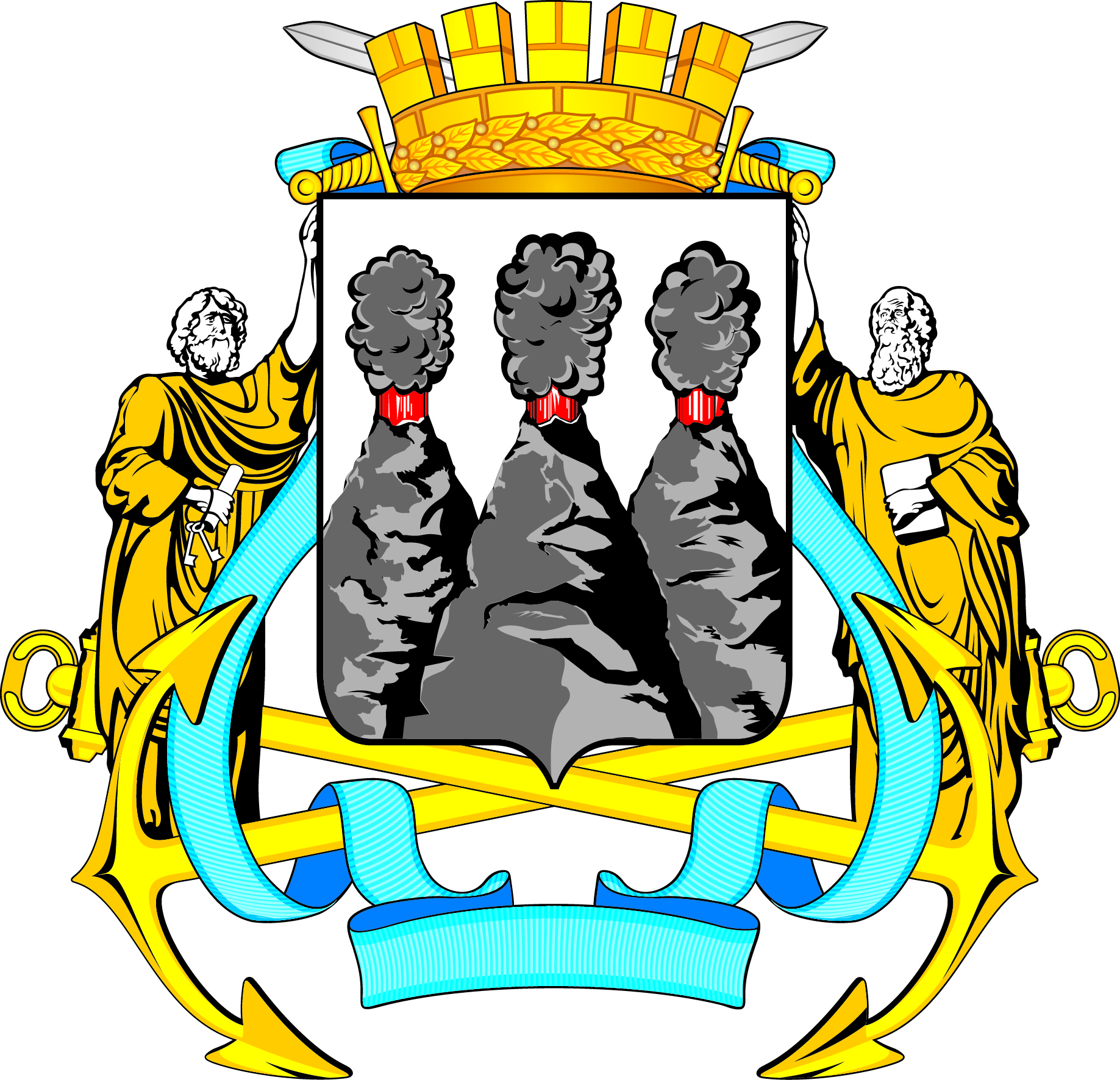 ГЛАВАПЕТРОПАВЛОВСК-КАМЧАТСКОГОГОРОДСКОГО ОКРУГАот 21.06.2016  № 107О награждении Почетной грамотой Главы Петропавловск-Камчатского городского округа Лисовской В.М.